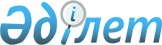 О внесении изменений в решение Жаркаинского районного маслихата от 22 декабря 2014 года № 5С-39/2 "О районном бюджете на 2015-2017 годы"Решение Жаркаинского районного маслихата Акмолинской области от 4 мая 2015 года № 5С-41/4. Зарегистрировано Департаментом юстиции Акмолинской области 25 мая 2015 года № 4808      Примечание РЦПИ.

      В тексте документа сохранена пунктуация и орфография оригинала.

      В соответствии с пунктом 4 статьи 106 Бюджетного кодекса Республики Казахстан от 4 декабря 2008 года, подпунктом 1) пункта 1 статьи 6 Закона Республики Казахстан «О местном государственном управлении и самоуправлении в Республике Казахстан» от 23 января 2001 года Жаркаинский районный маслихат РЕШИЛ:



      1. Внести в решение Жаркаинского районного маслихата от 22 декабря 2014 года № 5С-39/2 «О районном бюджете на 2015-2017 годы» (зарегистрировано в Реестре государственной регистрации нормативных правовых актов № 4574, опубликовано 16 января 2015 года в районной газете «Жарқайың тынысы», 16 января 2015 года в районной газете «Целинное знамя») следующие изменения:



      пункт 1 изложить в новой редакции:

      «1. Утвердить районный бюджет на 2015-2017 годы, согласно приложениям 1, 2, и 3 соответственно, в том числе на 2015 год в следующих объемах:



      1) доходы - 2 225 367,5 тысяч тенге, в том числе:

      налоговые поступления - 327 203,0 тысячи тенге;

      неналоговые поступления - 10 422,0 тысячи тенге;

      поступления от продажи основного капитала - 21 760,0 тысяч тенге;

      поступления трансфертов - 1 865 982,5 тысячи тенге;



      2) затраты - 2 243 503,3 тысячи тенге;



      3) чистое бюджетное кредитование - 7866,0 тысяч тенге, в том числе:

      бюджетные кредиты - 8 919,0 тысяч тенге;

      погашение бюджетных кредитов - 1 053,0 тысячи тенге;



      4) сальдо по операциям с финансовыми активами - 0 тенге;



      5) дефицит (профицит) бюджета - -26 001,8 тысяча тенге;



      6) финансирование дефицита (использование профицита) бюджета - 26 001,8 тысяча тенге.»;



      приложения 1, 4, 5, 7 к указанному решению изложить в новой редакции согласно приложениям 1, 2, 3, 4 к настоящему решению.



      2. Настоящее решение вступает в силу со дня государственной регистрации в Департаменте юстиции Акмолинской области и вводится в действие с 1 января 2015 года.      Председатель сессии

      районного маслихата                        К.Байжуманова      Секретарь

      районного маслихата                        У.Ахметова      «СОГЛАСОВАНО»      Аким Жаркаинского района                   А.Уисимбаев

      04.05.2015

Приложение 1    

к решению Жаркаинского

районного маслихата 

от 4 мая 2015    

года № 5С-41/4   

 Приложение 1    

к решению Жаркаинского

районного маслихата 

от 22 декабря 2014  

года № 5С-39/2    

Районный бюджет на 2015 год

Приложение 2    

к решению Жаркаинского

районного маслихата 

от 4 мая 2015    

года № 5С-41/4   Приложение 4    

к решению Жаркаинского

районного маслихата 

от 22 декабря 2014 

года № 5С-39/2    

Целевые трансферты и бюджетные кредиты из республиканского бюджета на 2015 год

Приложение 3    

к решению Жаркаинского

районного маслихата 

от 4 мая 2015    

года № 5С-41/4   

 Приложение 5    

к решению Жаркаинского

районного маслихата 

от 22 декабря 2014  

года № 5С-39/2     

Целевые трансферты и бюджетные кредиты из областного бюджета на 2015 год

Приложение 4    

к решению Жаркаинского

районного маслихата 

от 4 мая 2015    

года № 5С-41/4    Приложение 7    

к решению Жаркаинского

районного маслихата 

от 22 декабря 2014  

года № 5С-39/2    

Бюджетные программы города районного значения, поселка, села, сельских округов на 2015 год
					© 2012. РГП на ПХВ «Институт законодательства и правовой информации Республики Казахстан» Министерства юстиции Республики Казахстан
				КатегорияКатегорияКатегорияКатегорияСумма тысяч тенгеКлассКлассКлассСумма тысяч тенгеПодклассПодклассСумма тысяч тенгеНаименованиеСумма тысяч тенге12345I.Доходы2 225 367,51Налоговые поступления327 203,001Подоходный налог21 292,02Индивидуальный подоходный налог21 292,003Социальный налог170 243,01Социальный налог170 243,004Hалоги на собственность107 920,01Hалоги на имущество57 146,03Земельный налог8 088,04Hалог на транспортные средства30 686,05Единый земельный налог12 000,005Внутренние налоги на товары, работы и услуги24 558,02Акцизы4 679,03Поступления за использование природных и других ресурсов11 856,04Сборы за ведение предпринимательской и профессиональной деятельности8 023,008Обязательные платежи, взимаемые за совершение юридически значимых действий и (или) выдачу документов уполномоченными на то государственными органами или должностными лицами3 190,01Государственная пошлина3 190,02Неналоговые поступления10 422,01234501Доходы от государственной собственности4 652,05Доходы от аренды имущества, находящегося в государственной собственности4 651,07Вознаграждения по кредитам, выданным из государственного бюджета 1,004Штрафы, пени, санкции, взыскания, налагаемые государственными учреждениями, финансируемыми из государственного бюджета, а также содержащимися и финансируемыми из бюджета (сметы расходов) Национального Банка Республики Казахстан1 262,01Штрафы, пени, санкции, взыскания, налагаемые государственными учреждениями, финансируемыми из государственного бюджета, а также содержащимися и финансируемыми из бюджета (сметы расходов) Национального Банка Республики Казахстан, за исключением поступлений от организаций нефтяного сектора1 262,006Прочие неналоговые поступления4 508,01Прочие неналоговые поступления4 508,03Поступления от продажи основного капитала21 760,003Продажа земли и нематериальных активов21 760,01Продажа земли21 760,04Поступления трансфертов1 865 982,502Трансферты из вышестоящих органов государственного управления1 865 982,52Трансферты из областного бюджета1 865 982,5Функциональная группаФункциональная группаФункциональная группаФункциональная группаСумма тысяч тенгеАдминистратор бюджетных программАдминистратор бюджетных программАдминистратор бюджетных программСумма тысяч тенгеПрограммаПрограммаСумма тысяч тенгеНаименованиеСумма тысяч тенге12345II. Затраты2 243 503,301Государственные услуги общего характера249 168,4112Аппарат маслихата района (города областного значения)14 354,0001Услуги по обеспечению деятельности маслихата района (города областного значения)14 354,0122Аппарат акима района (города областного значения)64 827,7001Услуги по обеспечению деятельности акима района (города областного значения)64 384,7003Капитальные расходы государственного органа443,0123Аппарат акима района в городе, города районного значения, поселка, села, сельского округа135 010,0001Услуги по обеспечению деятельности акима района в городе, города районного значения, поселка, села, сельского округа135 010,0459Отдел экономики и финансов района (города областного значения)21 751,7001Услуги по реализации государственной политики в области формирования и развития экономической политики, государственного планирования, исполнения бюджета и управления коммунальной собственностью района (города областного значения)21 154,0003Проведение оценки имущества в целях налогообложения396,712345010Приватизация, управление коммунальным имуществом, постприватизационная деятельность и регулирование споров, связанных с этим201,0492Отдел жилищно-коммунального хозяйства, пассажирского транспорта, автомобильных дорог и жилищной инспекции района (города областного значения)8 501,0001Услуги по реализации государственной политики на местном уровне в области жилищно-коммунального хозяйства, пассажирского транспорта, автомобильных дорог и жилищной инспекции8 501,0494Отдел предпринимательства и промышленности района (города областного значения)4 724,0001Услуги по реализации государственной политики на местном уровне в области развития предпринимательства и промышленности4 724,002Оборона4 501,3122Аппарат акима района (города областного значения)4 501,3005Мероприятия в рамках исполнения всеобщей воинской обязанности2 831,0006Предупреждение и ликвидация чрезвычайных ситуаций масштаба района (города областного значения)1 508,3007Мероприятия по профилактике и тушению степных пожаров районного (городского) масштаба, а также пожаров в населенных пунктах, в которых не созданы органы государственной противопожарной службы162,003Общественный порядок, безопасность, правовая, судебная, уголовно-исполнительная деятельность1 400,0492Отдел жилищно-коммунального хозяйства, пассажирского транспорта, автомобильных дорог и жилищной инспекции района (города областного значения)1 400,012345021Обеспечение безопасности дорожного движения в населенных пунктах1 400,004Образование1 269 759,5464Отдел образования района (города областного значения)1 248 107,5001Услуги по реализации государственной политики на местном уровне в области образования13 089,0003Общеобразовательное обучение959 891,0005Приобретение и доставка учебников, учебно-методических комплексов для государственных учреждений образования района (города областного значения)11 633,5006Дополнительное образование для детей24 587,0009Обеспечение деятельности организаций дошкольного воспитания и обучения169 207,0012Капитальные расходы государственного органа96,0015Ежемесячная выплата денежных средств опекунам (попечителям) на содержание ребенка-сироты (детей-сирот), и ребенка (детей), оставшегося без попечения родителей10 804,0022Выплата единовременных денежных средств казахстанским гражданам, усыновившим (удочерившим) ребенка (детей)-сироту и ребенка (детей), оставшегося без попечения родителей298,0029Обследование психического здоровья детей и подростков и оказание психолого-медико-педагогической консультативной помощи населению11 051,0040Реализация государственного образовательного заказа в дошкольных организациях образования34 455,0067Капитальные расходы подведомственных государственных учреждений и организаций12 996,0465Отдел физической культуры и спорта района (города областного значения)13 698,012345017Дополнительное образование для детей и юношества по спорту13 698,0467Отдел строительства района (города областного значения)7 954,0037Строительство и реконструкция объектов образования7 954,006Социальная помощь и социальное обеспечение79 657,0451Отдел занятости и социальных программ района (города областного значения)78 588,0001Услуги по реализации государственной политики на местном уровне в области обеспечения занятости и реализации социальных программ для населения18 401,0002Программа занятости12 544,0005Государственная адресная социальная помощь2 165,0006Оказание жилищной помощи500,0007Социальная помощь отдельным категориям нуждающихся граждан по решениям местных представительных органов9 943,0010Материальное обеспечение детей-инвалидов, воспитывающихся и обучающихся на дому269,0011Оплата услуг по зачислению, выплате и доставке пособий и других социальных выплат348,0014Оказание социальной помощи нуждающимся гражданам на дому7 126,0016Государственные пособия на детей до 18 лет7 570,0017Обеспечение нуждающихся инвалидов обязательными гигиеническими средствами и предоставление услуг специалистами жестового языка, индивидуальными помощниками в соответствии с индивидуальной программой реабилитации инвалида4 157,0023Обеспечение деятельности центров занятости населения682,012345025Внедрение обусловленной денежной помощи по проекту "Өрлеу"6 973,0050Реализация Плана мероприятий по обеспечению прав и улучшению качества жизни инвалидов1 025,0052Проведение мероприятий, посвященных семидесятилетию Победы в Великой Отечественной войне6 885,0464Отдел образования района (города областного значения)1 036,0030Содержание ребенка (детей), переданного патронатным воспитателям1 036,0492Отдел жилищно-коммунального хозяйства, пассажирского транспорта, автомобильных дорог и жилищной инспекции района (города областного значения)33,0050Реализация Плана мероприятий по обеспечению прав и улучшению качества жизни инвалидов33,007Жилищно-коммунальное хозяйство329 580,1123Аппарат акима района в городе, города районного значения, поселка, села, сельского округа9 893,0008Освещение улиц населенных пунктов6 849,0010Содержание мест захоронений и погребение безродных150,0011Благоустройство и озеленение населенных пунктов2 894,0455Отдел культуры и развития языков района (города областного значения)2 277,1024Ремонт объектов в рамках развития городов и сельских населенных пунктов по Дорожной карте занятости 20202 277,1464Отдел образования района (города областного значения)4 517,0026Ремонт объектов в рамках развития городов и сельских населенных пунктов по Дорожной карте занятости 20204 517,0467Отдел строительства района (города областного значения)224 030,212345003Проектирование и (или) строительство, реконструкция жилья коммунального жилищного фонда11 026,2004Проектирование, развитие и (или) обустройство инженерно-коммуникационной инфраструктуры5 500,0058Развитие системы водоснабжения и водоотведения в сельских населенных пунктах207 504,0492Отдел жилищно-коммунального хозяйства, пассажирского транспорта, автомобильных дорог и жилищной инспекции района (города областного значения)88 862,8003Организация сохранения государственного жилищного фонда2 450,0011Обеспечение бесперебойного теплоснабжения малых городов15 000,0012Функционирование системы водоснабжения и водоотведения10 221,0014Развитие благоустройства городов и населенных пунктов700,0016Обеспечение санитарии населенных пунктов3 342,0018Благоустройство и озеленение населенных пунктов8 184,0026Организация эксплуатации тепловых сетей, находящихся в коммунальной собственности районов (городов областного значения)33 125,8029Развитие системы водоснабжения и водоотведения15 840,008Культура, спорт, туризм и информационное пространство136 088,0455Отдел культуры и развития языков района (города областного значения)75 275,0001Услуги по реализации государственной политики на местном уровне в области развития языков и культуры5 757,0003Поддержка культурно-досуговой работы41 847,0006Функционирование районных (городских) библиотек21 154,012345007Развитие государственного языка и других языков народа Казахстана6 517,0456Отдел внутренней политики района (города областного значения)32 349,0001Услуги по реализации государственной политики на местном уровне в области информации, укрепления государственности и формирования социального оптимизма граждан7 082,0002Услуги по проведению государственной информационной политики20 000,0003Реализация мероприятий в сфере молодежной политики5 267,0465Отдел физической культуры и спорта района (города областного значения)28 464,0001Услуги по реализации государственной политики на местном уровне в сфере физической культуры и спорта19 134,0006Проведение спортивных соревнований на районном (города областного значения) уровне3 847,0007Подготовка и участие членов сборных команд района (города областного значения) по различным видам спорта на областных спортивных соревнованиях5 483,010Сельское, водное, лесное, рыбное хозяйство, особо охраняемые природные территории, охрана окружающей среды и животного мира, земельные отношения72 605,0459Отдел экономики и финансов района (города областного значения)4 125,0099Реализация мер по оказанию социальной поддержки специалистов4 125,0462Отдел сельского хозяйства района (города областного значения)15 276,0001Услуги по реализации государственной политики на местном уровне в сфере сельского хозяйства15 276,0463Отдел земельных отношений района (города областного значения)9 210,012345001Услуги по реализации государственной политики в области регулирования земельных отношений на территории района (города областного значения)7 947,0004Организация работ по зонированию земель1 263,0473Отдел ветеринарии района (города областного значения)43 994,0001Услуги по реализации государственной политики на местном уровне в сфере ветеринарии11 473,6003Капитальные расходы государственного органа224,4007Организация отлова и уничтожения бродячих собак и кошек1 000,0008Возмещение владельцам стоимости изымаемых и уничтожаемых больных животных, продуктов и сырья животного происхождения2 436,0009Проведение ветеринарных мероприятий по энзоотическим болезням животных1 180,0010Проведение мероприятий по идентификации сельскохозяйственных животных425,0011Проведение противоэпизоотических мероприятий27 255,011Промышленность, архитектурная, градостроительная и строительная деятельность18 391,0467Отдел строительства района (города областного значения)7 441,0001Услуги по реализации государственной политики на местном уровне в области строительства7 441,0468Отдел архитектуры и градостроительства района (города областного значения)10 950,0001Услуги по реализации государственной политики в области архитектуры и градостроительства на местном уровне4 832,0003Разработка схем градостроительного развития территории района и генеральных планов населенных пунктов6 118,01234512Транспорт и коммуникации60 043,0123Аппарат акима района в городе, города районного значения, поселка, села, сельского округа7 978,0013Обеспечение функционирования автомобильных дорог в городах районного значения, поселках, селах, сельских округах7 978,0492Отдел жилищно-коммунального хозяйства, пассажирского транспорта, автомобильных дорог и жилищной инспекции района (города областного значения)52 065,0023Обеспечение функционирования автомобильных дорог50 765,0037Субсидирование пассажирских перевозок по социально значимым городским (сельским), пригородным и внутрирайонным сообщениям1 300,013Прочие18 381,0123Аппарат акима района в городе, города районного значения, поселка, села, сельского округа3 000,0040Реализация мер по содействию экономическому развитию регионов в рамках Программы "Развитие регионов"3 000,0455Отдел культуры и развития языков района (города областного значения)4 182,0040Реализация мер по содействию экономическому развитию регионов в рамках Программы "Развитие регионов"4 182,0459Отдел экономики и финансов района (города областного значения)7 187,0012Резерв местного исполнительного органа района (города областного значения)7 187,0464Отдел образования района (города областного значения)3 850,0041Реализация мер по содействию экономическому развитию регионов в рамках Программы "Развитие регионов"3 850,0494Отдел предпринимательства и промышленности района (города областного значения)162,012345006Поддержка предпринимательской деятельности162,014Обслуживание долга1,0459Отдел экономики и финансов района (города областного значения)1,0021Обслуживание долга местных исполнительных органов по выплате вознаграждений и иных платежей по займам из областного бюджета1,015Трансферты3 928,0459Отдел экономики и финансов района (города областного значения)3 928,0006Возврат неиспользованных (недоиспользованных) целевых трансфертов3 928,0III. Чистое бюджетное кредитование7 866,0Бюджетные кредиты8 919,010Сельское, водное, лесное, рыбное хозяйство, особо охраняемые природные территории, охрана окружающей среды и животного мира, земельные отношения8 919,0459Отдел экономики и финансов района (города областного значения)8 919,0018Бюджетные кредиты для реализации мер социальной поддержки специалистов8 919,0Погашение бюджетных кредитов1 053,05Погашение бюджетных кредитов1 053,001Погашение бюджетных кредитов1 053,01Погашение бюджетных кредитов, выданных из государственного бюджета1 053,0IV. Сальдо по операциям с финансовыми активами0,0Приобретение финансовых активов0,0V. Дефицит (профицит) бюджета26 001,8VI. Финансирование дефицита (использование профицита) бюджета-26 001,87Поступления займов8 919,01234501Внутренние государственные займы8 919,02Договоры займа8 919,016Погашение займов1 053,0459Отдел экономики и финансов района (города областного значения)1 053,0005Погашение долга местного исполнительного органа перед вышестоящим бюджетом1 053,08Используемые остатки бюджетных средств18 135,801Остатки бюджетных средств18 135,81Свободные остатки бюджетных средств18 135,8НаименованиеСумма тысяч тенге12Всего341 126,0Целевые текущие трансферты164 678,0в том числе:на выплату ежемесячной надбавки за особые условия труда к должностным окладам работников государственных учреждений, не являющихся государственными служащими, а также работников государственных казенных предприятий, финансируемых из местных бюджетов86 638,0Отдел занятости и социальных программ района13 409,0на внедрение обусловленной денежной помощи по проекту Өрлеу6 261,0на увеличение норм обеспечения инвалидов обязательными гигиеническими средствами1 025,0на проведение мероприятий, посвященных семидесятилетию Победы в Великой Отечественной войне5 085,0на увеличение штатной численности местных исполнительных органов по регистрации актов гражданского состояния1 038,0Отдел образования района61 331,0На реализацию государственного образовательного заказа в дошкольных организациях образования32 319,0На повышение оплаты труда учителям, прошедшим повышение квалификации по трехуровневой системе29 012,012Отдел жилищно-коммунального хозяйства, пассажирского транспорта, автомобильных дорог и жилищной инспекции района33,0на установку дорожных знаков и указателей в местах расположения организаций, ориентированных на обслуживание инвалидов33,0Отдел ветеринарии района3 267,0на увеличение штатной численности местных исполнительных органов агропромышленного комплекса3 267,0Целевые трансферты на развитие167 529,0в том числе:Отдел строительства района167 529,0На развитие системы водоснабжения в сельских населенных пунктах167 529,0Бюджетные кредиты8 919,0в том числе:Отдел экономики и финансов района8 919,0для реализации мер социальной поддержки специалистов8 919,0НаименованиеСумма тысяч тенге12Всего167 022,5Целевые текущие трансферты106 811,5в том числе:Отдел образования района12 435,5на содержание ребенка (детей), переданного патронатным воспитателям, в связи с передачей расходов на нижестоящий уровень1 036,0на обследование психического здоровья детей и подростков и оказание психолого-медико-педагогической консультативной помощи населению10 462,0на оснащение электронными учебниками в государственных учреждениях основного среднего и общего среднего образования937,5Отдел занятости и социальных программ района1 800,0на проведение мероприятий, посвященных семидесятилетию Победы в Великой Отечественной войне1 800,0Отдел физической культуры и спорта района12 885,0в связи с передачей расходов детских юношеских спортивных школ из областного бюджета на районные бюджеты12 885,0Отдел жилищно-коммунального хозяйства, пассажирского транспорта, автомобильных дорог и жилищной инспекции района50 000,0на ремонт автомобильных дорог50 000,012Отдел ветеринарии района29 691,0на проведение противоэпизоотических мероприятий27 255,0на возмещение (до 50%) стоимости сельскохозяйственных животных (крупного и мелкого рогатого скота) больных бруцеллезом2 436,0Целевые трансферты на развитие60 211,0в том числе:Отдел жилищно-коммунального хозяйства, пассажирского транспорта, автомобильных дорог и жилищной инспекции района15 840,0на развитие из местных бюджетов15 840,0Отдел строительства района44 371,0на развитие систем водоснабжения в сельских населенных пунктах28 050,0на проектирование и (или) строительство, реконструкцию жилья коммунального жилищного фонда10 821,0на проектирование, развитие, обустройство и (или) приобретение инженерно-коммуникационной инфраструктуры5 500,0Функциональная группаФункциональная группаФункциональная группаФункциональная группаСумма тысяч тенгеАдминистратор бюджетных программАдминистратор бюджетных программАдминистратор бюджетных программСумма тысяч тенгеПрограммаПрограммаСумма тысяч тенгеНаименованиеСумма тысяч тенге1234501Государственные услуги общего характера135 010,0123Аппарат акима района в городе, города районного значения, поселка, села, сельского округа135 010,0001Услуги по обеспечению деятельности акима района в городе, города районного значения, поселка, села, сельского округа135 010,0Аппарат акима города Державинска18 163,0Аппарат акима Валихановского сельского округа Жаркаинского района7 953,0Аппарат акима Костычевского сельского округа Жаркаинского района7 556,0Аппарат акима Нахимовского сельского округа Жаркаинского района7 118,0Аппарат акима Отрадного сельского округа Жаркаинского района7 060,0Аппарат акима Жанадалинского сельского округа Жаркаинского района11 282,0Аппарат акима села Бирсуат Жаркаинского района7 729,012345Аппарат акима села Гастелло Жаркаинского района7 162,0Аппарат акима села Далабай Жаркаинского района6 768,0Аппарат акима села Кумсуат Жаркаинского района6 939,0Аппарат акима села Львовское Жаркаинского района6 135,0Аппарат акима села Пригородное Жаркаинского района7 240,0Аппарат акима села Пятигорское Жаркаинского района7 530,0Аппарат акима села Тасоткель Жаркаинского района6 820,0Аппарат акима села Тассуат Жаркаинского района6 204,0Аппарат акима села Ушкарасу Жаркаинского района6 780,0Аппарат акима села Шойындыколь Жаркаинского района6 571,007Жилищно-коммунальное хозяйство9 893,0123Аппарат акима района в городе, города районного значения, поселка, села, сельского округа9 893,0008Освещение улиц населенных пунктов6 849,0Аппарат акима города Державинска5 968,0Аппарат акима Валихановского сельского округа Жаркаинского района114,0Аппарат акима Костычевского сельского округа Жаркаинского района192,0Аппарат акима Жанадалинского сельского округа Жаркаинского района108,0Аппарат акима села Гастелло Жаркаинского района75,0Аппарат акима села Кумсуат Жаркаинского района61,0Аппарат акима села Пригородное Жаркаинского района108,0Аппарат акима села Пятигорское Жаркаинского района108,012345Аппарат акима села Ушкарасу Жаркаинского района115,0010Содержание мест захоронений и погребение безродных150,0Аппарат акима города Державинска150,0011Благоустройство и озеленение населенных пунктов2 894,0Аппарат акима города Державинска2 894,012Транспорт и коммуникации7 978,0123Аппарат акима района в городе, города районного значения, поселка, села, сельского округа7 978,0013Обеспечение функционирования автомобильных дорог в городах районного значения, поселках, селах, сельских округах7 978,0Аппарат акима города Державинска5 963,0Аппарат акима Жанадалинского сельского округа Жаркаинского района303,0Аппарат акима села Бирсуат Жаркаинского района613,0Аппарат акима села Тасоткель Жаркаинского района284,0Аппарат акима села Ушкарасу Жаркаинского района202,0Аппарат акима села Шойындыколь Жаркаинского района613,013Прочие3 000,0123Аппарат акима района в городе, города районного значения, поселка, села, сельского округа3 000,0040Реализация мер по содействию экономическому развитию регионов в рамках Программы "Развитие регионов"3 000,0Аппарат акима города Державинска3 000,0